ПРОЕКТ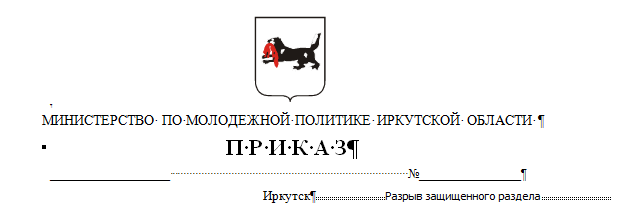 Об утверждении Положения о порядке проведения областного фестиваля «СтудЗима»В целях популяризации и пропаганды здорового и активного образа жизни в молодежной среде, интеллектуального, социального и физического развития молодого поколения Иркутской области, в соответствии с пунктом 13 приложения 2 к ведомственной целевой программе «Выявление, поддержка и обеспечение самореализации талантливой и социально активной молодежи» на 2016 - 2020 годы, утвержденной приказом министерства по молодежной политике Иркутской области от 9 июня 2016 года № 4-мпр, государственной программы Иркутской области «Молодежная политика» на 2014 - 2020 годы, утвержденной постановлением Правительства Иркутской области 
от 24 октября 2013 года № 447-пп, Положением о министерстве по молодежной политике Иркутской области, утвержденным постановлением Правительства Иркутской области от 16 марта 2016 года № 131-пп, руководствуясь статьей 21 Устава Иркутской области, П Р И К А З Ы В А Ю:1. Утвердить прилагаемое Положение о порядке проведения областного фестиваля «СтудЗима».2. Настоящий приказ вступает в силу с момента его подписания и подлежит официальному опубликованию.ПРОЕКТУТВЕРЖДЕНОприказом министерства 
по молодежной политике Иркутской области от _________2018 года № ____ПОЛОЖЕНИЕО ПОРЯДКЕ И УСЛОВИЯХ ПРОВЕДЕНИЯ ОБЛАСТНОГОФЕСТИВАЛЯ «СТУДЗИМА»Глава 1. ОБЩИЕ ПОЛОЖЕНИЯ1. Настоящее Положение определяет порядок проведения областного фестиваля «СтудЗима» (далее - Фестиваль), порядок подведения итогов и награждения победителей Фестиваля.2. Организатором Фестиваля является министерство по молодежной политике Иркутской области (далее - министерство).3. Фестиваль проводится в соответствии с пунктом 13 приложения 2 к ведомственной целевой программе «Выявление, поддержка и обеспечение самореализации талантливой и социально активной молодежи» 
на 2016 - 2020 годы, утвержденной приказом министерства по молодежной политике Иркутской области от 9 июня 2016 года № 4-мпр, государственной программы Иркутской области «Молодежная политика» на 2014 - 2020 годы, утвержденной постановлением Правительства Иркутской области
от 24 октября 2013 года № 447-пп.Глава 2. ЦЕЛИ И ЗАДАЧИ ФЕСТИВАЛЯ4. Цель Фестиваля - популяризация и пропаганда здорового и активного образа жизни в молодежной среде, интеллектуальное, социальное и физическое развитие молодого поколения Иркутской области.5. Задачи Фестиваля:1) привлечение молодежи к изучению истории Иркутской области;2) содействие развитию творческого потенциала молодого поколения Иркутской области;3) привлечение молодежи к участию в спортивных мероприятиях.6. В целях организации проведения Фестиваля министерство в срок не менее двух календарных дней до начала представления документов для участия в Фестивале публикует извещение о проведении Фестиваля в общественно-политической газете «Областная» и размещает его на сайте министерства в информационно-телекоммуникационной сети «Интернет».В извещении о проведении Фестиваля указываются следующие сведения:1) наименование, место нахождения, почтовый адрес, номер контактного телефона министерства;2) место, сроки и порядок представления заявки для участия в Фестиваля;3) порядок и сроки объявления итогов Фестиваля.Глава 3. УЧАСТНИКИ7. Участниками Фестиваля являются команды в составе 10 человек в возрасте от 18 до 30 лет (включительно), проживающих на территории Иркутской области, имеющие свой девиз и символику. Капитан команды выбирается членами команды при формировании состава команды.8. Для участия в Фестивале капитану команды необходимо направить заявку, согласие на обработку персональных данных лиц для включения в банк данных муниципального образования Иркутской области и в областной банк данных талантливой молодежи (на каждого участника), анкету на включение в банк данных талантливой молодежи Иркутской области (на каждого участника) по форме согласно Приложениям 1-3 к настоящему Положению в бумажном и электронном виде. Заявка направляется в срок, указанный в извещении о проведении Фестиваля, по адресу: 664027, г. Иркутск, ул. Ленина, 1, оф. 109, т/ф. 8(3952) 24-06-61, e-mail: d.shulgin@govirk.ru.Все члены команды в обязательном порядке регистрируются в автоматизированной информационной системе (АИС) на сайте www.ais.fadm.gov.ru и подают заявку на участие в мероприятии.9. Не позднее чем за 3 рабочих дня до начала первого этапа Фестиваля организационный комитет осуществляет проверку представленных заявок на соответствие членов команд требованиям, установленным пунктом 7 настоящего Положения.Основаниями отказа для участия команды в Фестивале являются:а) несоответствие членов команд, требованиям, установленным пунктом 7 настоящего Положения;б) поступление заявки в нарушение срока, указанного в извещении о проведении Фестиваля.Решение об отказе доводится до капитана команды в письменном и электронном виде по адресам, указанным в заявке, в день установления оснований отказа.Глава 4. ОРГАНИЗАЦИЯ ФЕСТИВАЛЯ10. Организатором Фестиваля является министерство.11. Для проведения Фестиваля создается организационный комитет, состав которого утверждается распоряжением министерства в срок не позднее 5 календарных дней до начала первого этапа.В состав организационного комитета входят представители  
подведомственных учреждений министерства и молодежных общественных организаций, расположенных на территории Иркутской области, по согласованию.Организационный комитет выполняет следующие функции:1) определение тематик заочных заданий;2) определение места проведения этапов Фестиваля;3) разработка программы проведения этапов;4) проверка документов.12. Из представителей организационного комитета формируется жюри, оценивающее результаты этапов Фестиваля в соответствии с балльной шкалой оценок представленных судьями этапов.Глава 5. ПОРЯДОК И УСЛОВИЯ ПРОВЕДЕНИЯ13. Фестиваль проводится ежегодно в период февраль - март в городе Иркутске.14. Не менее чем за 5 календарных дней до начала первого этапа Фестиваля проводится Совет капитанов. На Совете капитанов команды получают от организационного комитета тему викторины, а также темы для выполнения заочного задания (видеоролика).Видеоролик должен представлять собой подборку сюжетов на заданную организационным комитетом тему, полученную в результате жеребьевки на Совете капитанов. Ролик должен быть в формате DVD, AVI, DiVX продолжительностью не более 2 минут.За два рабочих дня до торжественного открытия и первого этапа Фестиваля капитаны команд представляют в организационный комитет видеоролик, который оценивается жюри. Оценка: соответствие времени - 2 балла, несоответствие - 0 баллов; соответствие тематике - 2 балла, несоответствие - 0 баллов; актуальность - 2 балла, не актуально - 0 баллов; оригинальность - 2 балла, не оригинально - 0 баллов. Для общей оценки все баллы суммируются.15. Первый этап включает теоретическую и практическую части:а) теоретическая - команды участвуют в викторине на тему, озвученную на Совете капитанов, в формате «вопрос-ответ». За каждый правильный ответ - 1 балл, неверный ответ - 0 баллов. Количество вопросов каждой 
команде - 24;б) практическая - команды выполняют на территории города Иркутска задания в формате «Квест».Команда, выполнившая все задания и пришедшая в конечный пункт назначения первой, получает 10 баллов; второй - 9 баллов, третьей - 8 баллов, четвертой - 7 баллов, пятой - 6 баллов, шестой - 5 баллов, седьмой - 4 балла, восьмой - 3 балла, девятой - 2 балла, десятой - 1 балл, одиннадцатая и остальные - 0,5 балла.В рамках проведения этапа участники должны показать знание истории, исторических и памятных мест областного центра.16. Во второй этап проходит 36 команд по простому большинству баллов. Если команды набирают одинаковое количество баллов для участия во втором этапе, то проводится дополнительный интеллектуальный конкурс в виде вопроса «на смекалку», по результатам которого выявляется победитель, при условии неправильного ответа - 0 баллов. При участии в следующем этапе баллы обнуляются.17. Второй этап проходит в городе Иркутске не менее чем через 2 календарных дня после торжественного открытия и первого этапа Фестиваля в течение двух дней.Для участия во втором этапе команды проводят социальный опрос по предложенным организационным комитетом анкетам. Командам необходимо заполнить 20 анкет путем опроса граждан. Баллы:В рамках второго этапа для всех участников будут проведены мероприятия по следующим направлениям:социальное - команды реализуют самостоятельно разработанные социальные проекты на территории города Иркутска, направленные на помощь гражданам или решение социальных проблем. Реализация социального проекта - 10 баллов, не реализация - 0 баллов;творческое - команды принимают участие в конкурсе художественной самодеятельности (музыкальные, вокальные, танцевальные, театральные выступления). Выполнение задания - 1 балл, невыполнение - 0 баллов;спортивное - команды участвуют в спортивных конкурсах, эстафетах, соревнованиях.Пример спортивных конкурсов, эстафет, соревнований:1) «Эстафета на тюбах». Данное соревнование заключается в том, что команда разбивается по парам (один участник перевозит другого). Каждая пара участников команды преодолевает определенное расстояние. Победитель определяется по наименьшему времени. За ошибки при прохождении этапов начисляется штрафное время (5 сек. за каждую ошибку).Ошибками являются фальстарт, помощь перевозимого участника тому, кто везет;2) «Гольф». Данное соревнование заключается в том, что каждый участник команды клюшкой выполняет удар по мячу в лунку. Победитель определяется по наибольшему количеству попаданий мяча в цель;3) «Снайпер». Данное соревнование заключается в том, что каждый участник команды выполняет удар футбольным мячом по воротам. Победитель определяется по наибольшему количеству попаданий мяча в цель;4) «Встречная эстафета с санями». Данное соревнование заключается в том, что команда разбивается по парам (один участник толкает другого участника, сидящего в санях). Каждая пара участников команды преодолевает определенное расстояние. Победитель определяется по наименьшему времени. За ошибки при прохождении этапов начисляется штрафное время (5 сек. за каждую ошибку);5) «Котел». Данное соревнование заключается в том, что все члены команды встают в круг, а капитан противоположной команды встает в центр круга и раскручивает веревку с привязанным мячом в течение 1 минуты (мяч не должен отрываться от площадки). Участник, чьи ноги задеты мячом, выбывают. Победитель определяется по наибольшему количеству оставшихся на площадке игроков. За ошибки при прохождении - за каждое нарушение отнимается одно очко;6) «Бег в мешках». Данное соревнование заключается в том, что каждый участник команды забирается в мешок и прыжками преодолевает определенное расстояние. Победитель определяется по наименьшему времени;7) «Слалом на лыжах». Данное соревнование заключается в том, что команда разбивается на 2 части по 5 человек в каждой. Каждая часть команды проходит дистанцию в лыжах и передают эти лыжи второй половине команды, которая также проходит дистанцию. Победитель определяется по наименьшему времени;8) «Перетягивание каната». Данное соревнование заключается в том, что команды одновременно начинают всей командой тянуть канат. Каждая команда имеет три попытки по перетягиванию каната. Победитель получает 1 очко, проигравший - 0 очков;9) «Хоккей». Данное соревнование заключается в том, что все участники команды по очереди совершают ведение хоккейного мяча клюшкой. Победитель определяется по наименьшему времени;10) «Туристы». Данное соревнование заключается в том, что все участники должны пройти соревнования по спортивному ориентированию на местности;11) «Башмаки». Данное соревнование заключается в том, что все члены команды должны преодолеть дистанции в больших башмаках. Победитель определяется по наименьшему времени;12) «Охотники и утки». Данное соревнование заключается в том, что играют две команды. Члены одной команды, «охотники», выбивают мячами членов другой команды, «уток», в течение 2 минут. Победитель определяется по наибольшему количеству оставшихся на площадке игроков. За ошибки при прохождении - за каждое нарушение отнимается одно очко;12) «Метание валенка в цель». Данное соревнование заключается в метании всеми членами команды валенка в цель (у каждого игрока - 1 попытка). Победитель определяется по количеству попаданий;14) «Бревно». Данное соревнование заключается в том, что вся команда должна перенести «бревно» на определенное расстояние. Победитель определяется по наименьшему времени, затраченному командой на прохождение дистанции;15) «Метание метлы на дальность». Данное соревнование заключается в том, что члены команды метают метлу на дальность (у каждого игрока - 1 попытка). Засчитывается 1 наилучший + 1 наихудший результат в команде. Победитель определяется по наибольшей сумме этих двух результатов;16) «Прыжки через нарды». Данное соревнование заключается в том, что члены команды преодолевают дистанции с препятствиями все одновременно. Победитель определяется по наименьшему времени.Таблица подсчета баллов для всех соревнований, кроме перетягивания каната:Общее командное первенство определяется по наибольшей сумме балов, набранных командой во всех видах соревнований. При равном количестве балов предпочтение отдается команде, набравшей больше баллов в Большой эстафете.Все баллы за предыдущие мероприятия второго этапа суммируются. В третий этап проходят 10 команд, набравших наибольшее количество баллов. При участии в следующем этапе баллы обнуляются.18. Не менее чем через 3 календарных дня после завершения второго этапа министерство проводит третий этап и торжественное закрытие Фестиваля.На этом этапе команды будут проходить туристические маршруты, которые включают в себя серию спортивных игр и командную эстафету. Результаты этапа оценивают жюри.Глава 6. ФИНАНСИРОВАНИЕ19. Участники Фестиваля осуществляют за свой счет:проезд к месту проведения (город Иркутск) и обратно;питание и проживание в городе Иркутске во время участия во втором этапе Фестиваля.20. За счет министерства осуществляется проезд участников к месту проведения третьего этапа, а также питание участников Фестиваля на третьем этапе.Глава 7. НАГРАЖДЕНИЕ ПОБЕДИТЕЛЕЙ21. Команды, занявшие I, II, III место в третьем этапе финальных соревнований, получают дипломы, грамоты и памятные призы от министерства.22. Итоги Фестиваля размещаются на официальном сайте министерства в информационно-телекоммуникационной сети «Интернет» www.mmp38.ru в срок не позднее трех рабочих дней после окончания Фестиваля.Приложение 1.к Положениюо порядке и условиях проведенияобластного фестиваля «СтудЗима»ЗАЯВКАНА УЧАСТИЕ В ОБЛАСТНОМ ФЕСТИВАЛЕ «СТУДЗИМА»Название команды _____________________________________________Фамилия, имя, отчество (при наличии) капитана ____________________ _____________________________________________________________Контактный телефон ___________________________________________Девиз команды ________________________________________________Описание символики ___________________________________________Фото команды (прилагается на электронном носителе).Команда ________________ заявляет о своем участии в соревнованиях и осведомлена обо всех рисках, связанных с ними.Организаторы не несут ответственность за сохранность личного инвентаря участников.Приложение:1. Копии паспортов либо иных документов, удостоверяющих личность членов команды.2. Справка с места учебы, работы членов команды.Подпись капитана команды ______________________  ____________________                                                                                               расшифровка подписиПодпись врача ___________ __________________________________________                                   М.П.        фамилия, имя, отчество врача полностьюКонтактная информация направившего заявку (Фамилия, имя, отчество (при наличии), тел., факсы, e-mail):___________________________________________________________________________________________________________________________________Приложение 2.к Положениюо порядке и условиях проведенияобластного фестиваля «СтудЗима»Согласие на обработку персональных данных лиц для включения в банк данных муниципального образования Иркутской области и в областной банк данных талантливой молодежи (для лиц в возрасте от 18 до 30 лет)Я,___________________________________________________, _________________________________________________,                      (Фамилия, имя, отчество (при наличии))                                                           (адрес регистрации)_______________________________________________________________,(номер основного документа, удостоверяющего личность, дата выдачи указанного документа и наименование органа, выдавшего документ)в соответствии с требованиями статьи 9 Федерального закона от 27 июля 2006 года № 152-ФЗ «О персональных данных», даю свое согласие ________________________________________________________ (далее – Оператор),                                                 (наименование оператора) имеющего регистрацию по адресу: _______________________________________, ИНН ________________,  на обработку следующих персональных моих  данных (далее – персональные данные), связанных с включением в банк данных муниципального образования Иркутской области и в областной банк данных талантливой молодежи (далее – банк данных), необходимых для обеспечения деятельности Оператора: фамилия, имя и отчество (при наличии);дата рождения;адрес регистрации и фактического проживания;место работы (учебы);контактные данные (телефон, e-mail, другие способы связи);Целями обработки указанных персональных данных являются: включение в банк данных муниципального образования Иркутской области и в областной банк данных талантливой молодежи. Я предоставляю Оператору право осуществлять все действия (операции) с персональными данными, включая сбор, систематизацию, накопление, хранение, уточнение (обновление, изменение), распространение, предоставление, использование, обезличивание, блокирование, уничтожение.Оператор вправе обрабатывать персональные данные смешанным способом (автоматизированным и неавтоматизированным) посредством внесения их в электронную базу данных, включения в списки (реестры) и отчетные формы, предусмотренные документами, регламентирующими предоставление отчетных данных (документов), а также уполномоченным органам (в том числе для осуществления проверки).Данное соглашение действует с момента подачи моих персональных данных.Я подтверждаю, что мне известно о праве отозвать свое согласие посредством составления соответствующего письменного документа, который может быть направлен мной в адрес Оператора по почте заказным письмом с уведомлением о вручении либо вручен лично под расписку представителю Оператора.Подтверждаю, что права и обязанности в области защиты персональных данных мне разъяснены.Подпись:_______________ /____________________                                         	Дата заполнения:  «____» ______  20___г.                                                   (расшифровка подписи) Приложение 3.к Положениюо порядке и условиях проведенияобластного фестиваля «СтудЗима»Анкета на включение в банк данных талантливой молодежи Иркутской областиМинистрА.К. ПоповКоличество заполненных анкет, в %Баллыдо 10 (включительно)0,5от 11 до 301от 31 до 402от 41 до 503от 51 до 804от 81 до 1005МестоБаллы133232331430529628727826925102411231222132114201519161817171816191520142113221223112410259268277286295304313322331Остальные0,5NФамилия, имя, отчество (при наличии) членов командыМесто учебы, работыДата рожденияВиза врача-терапевта о допуске к соревнованиям№ п/пДата включенияМуниципальное образование / город, населенный пунктФамилияИмяОтчество (при наличии)Число, месяц рожденияГод рождения Адрес проживанияКонтактный телефонe-mailДругие способы связиМесто работы / учебы Участие в мероприятии сферы молодежной политики по направлениям:- социально-значимая и общественная деятельность;- научно-техническое творчество и учебно-исследовательская деятельность;- профессиональное мастерство;- художественное творчество;- любительский спорт.